Child’s name: 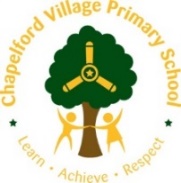 Parents name:Suggested friendships for class:Please note that whilst we will try to accommodate suitable suggestions however we cannot guarantee all requests. Does your child have any additional needs you may not have told us about?Speech language and communication needs, hearing, vision, toileting, medical, physical, developmental, other.Do you have any concerns or worries about your child starting school? Please tell us as much as you can so we can support you and your child transition to school 